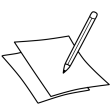 Fächer, die mich interessierenNameKlasse  DatumSchulfächer, 
die mich interessierenBeschreibung
Warum magst Du dieses Fach? An was liegt das? Analysiere!Note